REPUBLIQUE ALGERIENNE DEMOCRATIQUE ET POPULAIRE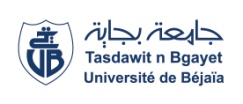 Ministère de l’Enseignement Supérieur et de la Recherche ScientifiqueAaUniversité Abderrahmane Mira-BejaiaFaculté des Sciences Economiques, Commerciales et des Sciences de GestionCorrigé de l'examen de rattrapageEMD– Session normale – Premier semestre – 2020/2021Module : Rédaction administrative et communicationChargé(e)s de cours :Etudiant(e) :NOM : .......................................................Prénom : .......................................................Groupe : ......Matricule : .......................................................Question 01 : (6 points) : Expliquez (et non recopier) la différence entre le procès-verbal de réunion et le procès-verbal de constatation.  Réponse :Le procès-verbal est un document administratif possédant une valeur juridique qui sert soit à transcrire un témoignage ou consigner une réunion.Le procès-verbal de réunion retranscrit les débats en cours de réunion et les prises de décision qui peuvent en découler, il est rédigé par un secrétaire de séance et signé par les présents.la rédaction du procès-verbal de constatation répond à l'objectif de témoignage et de consignation des faits (installation d'un fonctionnaire dans son poste, infraction ou accident routier, interpellation par la police, état d'un chantier, etc.).   Question 02 : (6 points) : Vous êtes délégué de votre groupe, le président de séance d’une réunion du comité pédagogique vous demande de rédiger le procès-verbal. Rédigez ce document en respectant ses caractéristiques.Réponse :                                        Université de BéjaiaFaculté des Sciences économiques, commerciales et des sciences de gestionDépartement des sciences commerciales                                        Procès-verbal de la réunion du CP M2  du 11/02/2021L’an deux mille vingt et un et le onze du mois de février à 09h00 s’est tenue une réunion du comité pédagogique du niveau Master 2 en vue de discuter les points suivants :Déroulement des enseignements.Modes d'évaluations.Divers.Etaient présents à la réunion:M….........responsable de l'équipe de spécialité XMme	……………,	chargée	du module Y.M.	…………,	chargé	du	module Z	M…………, chargé du module WM...................., représentant des étudiants du niveau M2 Déroulement des enseignements :Il a été constaté que les cours et TD se sont déroulés normalement en mode présentiel et que la plupart des supports ont été mis en ligne. Quant aux remarques formulées, elles se résument sur le tableau suivant:Modes d'évaluation:Pour les examens, il a été décidé que les trois modules de l'unité fondamentale (XYZ) ainsi qu'un module de l'unité méthodologiques (UF) soient examinés en mode présentiel, et ce conformément aux dispositions de l'arrêté n°55 du 21/01/2021. Quant aux modules des unités transversales (Méthodologie) et découvertes (D), ils seront examinés à distance.S'agissant du module M assuré à distance par M........, le délégué a fait savoir que les étudiants souhaitent faire l'examen de ce module à distance, chose qui est contraire aux dispositions de l'arrêté ministériel susmentionné. Afin de palier ce problème, les deux options suivantes ont été proposées:Demander l'accord du conseil de direction de l'université afin de pouvoir faire l'examen de ce module relevant de l'unité méthodologique à distance.Evaluer ce module en Travaux Dirigés (TD) uniquement via des travaux à faire et à remettre en ligne. Dans ce cas là, le module n'aura qu'une note deTD et ne sera pas concerné par le rattrapage. Des solutions peuvent toutefois être mises en place pour remédier à cet inconvénient.Le responsable de l'équipe de spécialité souhaite que la décision soit prise d'une façon collégiale entre les étudiants, l'enseignante et le chef de département, et ce en étudiant ces deux options proposées.Par ailleurs, les enseignants présents ont spécifié les détails en relation avec l'évaluation continue des modules dont ils ont la charge:Points divers:Vu que l'administration n'a pas encore communiqué les dates officielles et définitives des examens, il a été décidé de ne pas aborder la question de l'enchainement des examens et de la reporter.S'agissant des thèmes de mémoires, il a été rappelé que les étudiants ayant déjà pris un thème et un encadreur peuvent d'ores et déjà entamer leurs travaux. Pour les autres, les thèmes proposés seront validés par la prochaine réunion du comité scientifique puis être portés à la connaissance des étudiants par voie d'affichageLa séance fût levée à 11h30 le jour-même.Fait à Bejaïa, le 11/02/2021 									Le rapporteur     D. P. S.  Les détails du PV sont à titre illustratif et ne sont pas obligatoires.Signature Question 03 : (8 points) : Un proche de votre famille vous sollicite pour lui rédiger une demande d’aide au service social de la commune pour leur faire bénéficier d’un logement. Ecrivez une lettre adressée à ce service en présentant des arguments convaincants pour défendre sa requête.Réponse :                                                                                                    Aboudaou, le 7 juin 2021 Nom, PrénomAdresseTél:E-mail                                                                                         Monsieur le chef de bureau des                                    								affaires sociales et culturelles,Objet: Demande d'aide pour l'acquisition            d'un logement social              J'ai l'honneur de solliciter de votre bienveillance de bien vouloir examiner avec l'attention requise ma présente demande pour l'acquisition d'un logement social.Compte tenu de l'état de mon habitat actuel (délabré et exigu) et de mes faibles ressources, je ne peux accéder à un logement décent selon les mécanismes habituels.             Vous trouverez ci-joints les documents attestant de ma situation professionnelle et  familiale et un descriptif de la situation de mon logement actuel. Je reste à votre disposition pour une éventuelle enquête sociale au cours de laquelle je vous fournirai de plus amples informations et compléterai éventuellement mon dossier.              Je vous prie de croire, Monsieur le chef de bureau des affaires sociales et culturelles, en l'expression de mes sentiments distingués et reconnaissants.                                                                                             Signature Département des Sciences CommercialesEnseignant (e)SectionsE-mailModuleCommentaireXL'enseignante	prévoit	des	séances	de	récupération	pour	ledimanche 14/02/2021 dont la salle et les horaires sont affichés sur le site de l'université.YL'enseignant a signalé qu'il n'y a que 14 étudiants de la spécialité qui ont consulté son cours en ligne pour le moment, et les a incités par conséquent à porté plus d'attention au contenu du support mis sur le site.ZLe représentant des étudiants a signalé que le support de cours n'est pas accessible sur le site e-Learning. Selon l'enseignant, cela serait probablement dû à un problème technique ou à une erreurqu'il a promis de corriger dans les plus brefs délais.WD'après l'étudiant, Mme ........ l'enseignante chargée du   module	G prévoit	des séances de récupération pour la prochaine semaine.SSelon le délégué, les étudiants jugent qu'un chapitre du module  S assuré par M......., a été abordé dans un court laps de temps. C'est la raison pour laquelle, ils souhaitent bien que l'enseignant organise une séance supplémentaire de révision.ModuleCommentaireYL'enseignante a souligné que l'examen comprendra un exercicedont la note sera incluse dans le contrôle continu.ZL'enseignant prévoit de faire deux interrogations dans le cadre ducontrôle continu. La première aura lieu le dimanche 21/02/2021.